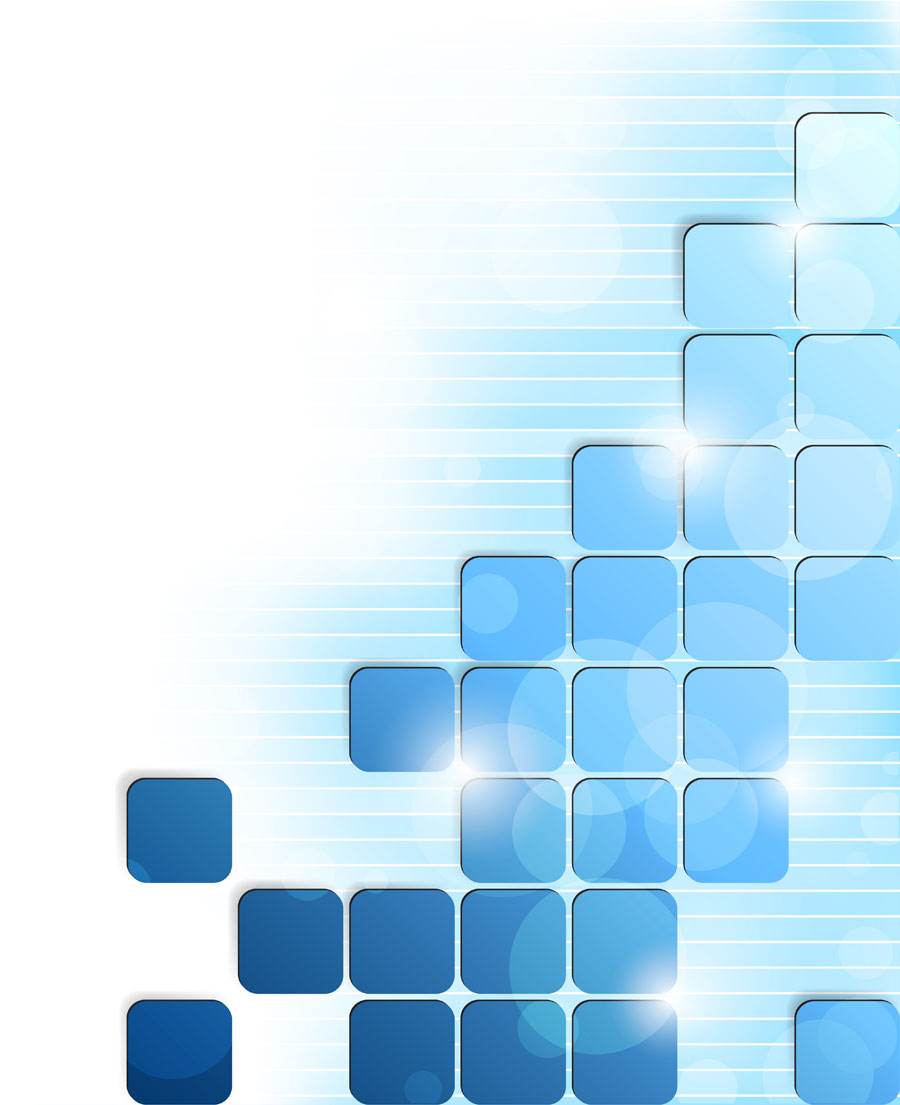 药品购销合同简单　　本合同于 年 月 日由 (采购人名称)为一方和 (配送企业名称)为另一方按下述条款和条件签署。　　鉴于采购人为获得以下药品和伴随服务而接受了供应商及配送企业的相应报价(即临时采购价，详见临时采购目录)。本合同在此声明如下：　　1、本合同中的词语和术语的含义与《医疗机构药品集中招标采购文件范本》中的通用合同条款中定义相同。　　2、配送企业在此保证将全部按照合同的规定向采购人提供药品和伴随服务，并修补缺陷。　　3、合同所涉及的药品详见附表(药品采购药品一览表)。　　4、采购人在此保证，将在收到配送企业配送的药品后 日内，向配送企业支付合同价和其它按合同规定应支付的货款。　　采购人(盖章)　　采购人代表(签字)　　签订日期： 年 月 日 联系电话：　　配送企业(盖章)　　配送企业代表(签字)　　签订日期： 年 月 日 联系电话：